13.12.2019											       № 1329						г. СевероуральскОб утверждении Графика включения и отключения уличного освещения улиц Североуральского городского округа в 2020 годуНа основании Федерального закона от 06 октября 2003 года № 131-ФЗ «Об общих принципах организации местного самоуправления в Российской Федерации», Устава Североуральского городского округа Администрация Североуральского городского округа ПОСТАНОВЛЯЕТ:1. Утвердить График включения и выключения уличного освещения улиц Североуральского городского округа в 2020 году (прилагается).2. Действие настоящего постановления распространяется на период                        с 01 января 2020 года.3. Разместить настоящее постановление на официальном сайте Администрации Североуральского городского округа.4. Контроль за исполнением настоящего постановления возложить на Заместителя Главы Администрации Североуральского городского округа                   В.В. Паслера.Глава Североуральского городского округа					В.П. МатюшенкоУТВЕРЖДЕНпостановлением Администрации Североуральского городского округаот 13.12.2019 № 1329«Об утверждении Графика включения и отключения уличного освещения улиц Североуральского городского округа 
в 2020 году»Графиквключения и выключения освещения улицСевероуральского городского округа на январь-апрель 2019 года.Графиквключения и выключения освещенияулиц Североуральского городского округа на август-декабрь 2019года.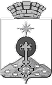 АДМИНИСТРАЦИЯ СЕВЕРОУРАЛЬСКОГО ГОРОДСКОГО ОКРУГАПОСТАНОВЛЕНИЕЧисло, месяцВремя включения и выключения уличного освещенияВремя включения и выключения уличного освещенияВремя включения и выключения уличного освещенияВремя включения и выключения уличного освещенияПримечание(кол-во часов работы освещения)Число, месяцВечер                                              УтроВечер                                              УтроВечер                                              УтроВечер                                              УтроПримечание(кол-во часов работы освещения)Число, месяцВключениеЧасы, минутыВыключениеЧасы,  минутыВключениеЧасы, минутыВыключениеЧасы, минутыПримечание(кол-во часов работы освещения)01.01.-08.01.17-00--9-20130-40 09.01.-14.01.17-102-005-309-2063-2015.01.-19.01.17-202-005-309-1061-4020.01.-24.01.17-302-005-309-0060-0025.01.-31.01.17-402-005-308-5558-4501.02.-05.02.17-502-005-308-4557-0506.02.-10.02.18-102-005-308-3054-1011.02.-15.02.18-152-005-308-2553-2016.02.-20.02.18-302-005-308-1551-1521.02.-28.02.18-402-005-308-0078-4001.03.-05.03.18-552-005-307-4046-1506.03.-10.03.19-052-005-307-3044-3511.03.-15.03.19-152-005-307-1542-3016.03.-20.03.19-252-005-307-0040-2521.03.-25.03.19-352-005-306-5038-4526.03.-31.03.19-452-005-306-4044-3001.04.-05.04.20-002-005-306-2033-2006.04.-10.04.20-102-005-306-1032-3011.04.-15.04.20-202-005-306-0030-5016.04.-20.04.20-302-005-305-4528-4521.04.-25.04.20-402-00--26-4026.04.-30.04.20-502-00--25-50Всего часов-минутВсего часов-минутВсего часов-минутВсего часов-минутВсего часов-минут1103-50Число, месяцВремя включения и выключения уличного освещенияВремя включения и выключения уличного освещенияВремя включения и выключения уличного освещенияВремя включения и выключения уличного освещенияПримечание(кол-во часов работы освещения)Число, месяцВечер                                              УтроВечер                                              УтроВечер                                              УтроВечер                                              УтроПримечание(кол-во часов работы освещения)Число, месяцВключениеЧасы, минутыВыключениеЧасы,  минутыВключениеЧасы, минутыВыключениеЧасы, минутыПримечание(кол-во часов работы освещения)15.08-20.0820-402-00------26-4021.08-25.0820-302-005-305-4028-2026.08-31.0820-152-005-305-5036-3001.09-05.0920-002-005-306-0032-3006.09-10.0919-502-005-306-1034-1011.09-15.0919-302-005-306-2036-4016.09-20.0919-202-005-306-3038-2021.09-25.0919-102-005-306-4040-0026.09-30.0918-552-005-306-5041-3501.10-05.1018-402-005-307-0044-1006.10-10.1018-302-005-307-1045-5011.10-15.1018-202-005-307-2047-3016.10-20.1018-102-005-307-3049-1021.10-25.1017-552-005-307-4051-1526.10-31.1017-402-005-307-5061-4001.11-05.1117-302-005-308-0055-0006.11-10.1117-202-005-308-1557-0511.11-15.1117-102-005-308-2058-2016.11-20.1117-052-005-308-3059-3521.11-25.1117-002-005-308-4060-5026.11-30.1116-502-005-308-5062-3001.12-05.1216-502-005-309-0063-2006.12-10.1216-502-005-309-1064-1011.12-15.1216-502-005-309-2065-0016.12-20.1216-502-005-309-2065-0021.12-25.1216-502-005-309-2065-0026.12-30.1216-502-005-309-2065-0031.12-01.0116-50--9-2016-30Всего часов-минутВсего часов-минутВсего часов-минутВсего часов-минутВсего часов-минут1371-40